Автор составитель:Петухова Екатерина Андреевнаучитель начальных классов МКОУ «ООШ № 10» г. Коркино, Челябинская областьПрограмма внеурочной деятельности по работе с эмоциональной сферой младших школьниковПояснительная запискаРазвитие эмоциональной сферы личности – сложный процесс, зависящий от внешних и внутренних факторов. К внешним факторам относятся условия социальной среды, в которой находится ребенок. К внутренним факторам относится наследственность и особенности физического развития. Каждый ребенок, который переступил порог общеобразовательного учреждения, рассчитывает на учебный успех, но иногда приходится переживать негативные эмоции, которые воздействуют на компоненты познания: память, мышление, восприятие, ощущение. Эмоционально стабильным детям учеба дается легче, и они положительно относятся к ней. У детей с выраженной тревожностью, повышенной эмоциональной чувствительностью наблюдается отрицательное отношение к учебному труду и учителю. Учителя начальной школы часто сталкиваются с проблемами тревожности младших школьников. Тревожные дети пугливы, неуверенны в себе, замкнуты, невнимательны. Таким детям необходима индивидуальная помощь, выражающаяся в постоянстве требований, предъявлении заданий в урочное и внеурочное время, развивающих силу и объем внимания. Составленная программа внеурочной деятельности по работе с эмоциональной сферой младших школьников ориентирована на решение некоторых проблем в развитии эмоциональной сферы (см. Приложение 2). Тип программы: формирующий.Цель программы: развитие эмоциональной сферы учащихся.Задачи программы:Формирование адекватной Я-концепции;Снижение уровня тревожности и психоэмоционального напряжения;Формирование навыков саморегуляции и самоконтроля;Формирование и развитие коммуникативных умений: умение общаться и взаимодействовать в коллективе, работать в парах, группах, уважать мнение других.Принципы, используемые в программе:Системность. Принцип обеспечивает единство диагностики, коррекции и развития.Непрерывность. Принцип гарантирует ребенку и его родителям (законным представителям) непрерывность помощи до полного решения проблемы или определения подхода к ее решению.Принцип учета возрастно-психологических и индивидуальных особенностей детей. Построение упражнений с учетом возраста детей и их индивидуальных особенностей.Принцип  учета эмоциональной сложности коррекционного материала. Начало, и завершение занятия построено на основе заданий, которые способствуют созданию позитивного эмоционального фона.Ожидаемые результаты: Предполагается, что результаты отразятся, во-первых, на индивидуальных особенностях развития младшего школьника, во-вторых – в улучшении успешности обучения в школе.В результате реализации программы у обучающихся будут сформированы универсальные учебные действия.Личностные УУД: доброжелательность, доверие и внимание к людям, готовность к сотрудничеству и дружбе; способность к эмпатии и сопереживанию, эмоционально-нравственной отзывчивости на основе развития стремления к восприятию чувств других людей и экспрессии эмоций. Коммуникативные УУД:  умение слышать и слушать партнера, уважать свое и чужое мнение, учитывать позиции всех участников общения и сотрудничества; умение планировать и реализовывать совместную деятельность, как в позиции лидера, так и в позиции рядового участника умение разрешать конфликты на основе договоренности.Регулятивные УУД: умение классифицировать объекты, ситуации, явления по различным основаниям под руководством учителя; устанавливать причинно-следственные связи, прогнозировать, выделять противоположные признаки объекта, преодолевать психологическую инерцию мышления. Познавательные УУД: развитие любознательности, инициативы в учении и познавательной активности, умения ставить вопросы и находить ответы; планирование своих действий под руководством учителя. Умение делать выводы и обобщения. Категория: дети младшего школьного возраста с проблемами в эмоциональной сфере.Форма работы: индивидуальная, групповая.Продолжительность программы: 3 месяца. Продолжительность занятия: 30 – 40 минут.Проведение занятий: 2 раза в неделю.Количество занятий: 22 занятия.Организационная структура занятий:1. Ритуал приветствия и разминка. Цель: создание атмосферы доверия, положительный настрой участников на работу.2. Основная часть. Цель: решение задач данной программы.3. Заключительная часть. Цель: подведение итогов, получение обратной связи. Ритуал прощания.Разумеется, при необходимости структура может быть изменена, ее отдельные составляющие могут быть более или менее насыщены, длительны и дифференцированы. Задания построены таким образом, что один вид деятельности сменяется другим, различные темы  и формы подачи материала активно чередуются в течение занятия. Это позволяет сделать работу динамичной, насыщенной и менее утомляемой.Содержание программы соответствует поставленным целям и задачам. Программа состоит из трех разделов, каждый из которых имеет свои отдельные задачи. Первый раздел – «Самопознание». Раздел включает в себя игры и упражнения, направленные на формирование первоначальных представлений ребенка о себе, а также возможность исследовать себя. На занятиях развивается толерантность учащихся и устанавливается дружелюбная атмосфера.Второй раздел  – «Я и эмоции». Раздел знакомит детей с различными эмоциональными состояниями. На занятиях дети будут учиться понимать и контролировать свое эмоциональное состояние с помощью специальных упражнений.Третий раздел – «Мой язык общения». Это самый интересный раздел для ребят этого возраста. Именно на этих занятиях впервые затрагиваются понятие дружбы, тема взаимоотношений, конфликтов. Что такое настоящая дружба и умеют ли ребята дружить – ответы на эти вопросы учащиеся ищут совместно с педагогом. Далее идут занятия, которые касаются общения в школе и семье. И завершают программу заключительные занятия, основная цель которых – отрефлексировать изменения, произошедшие с ними за этот период, окунуться в свой внутренний мир, сформировать установку на веру в себя и в свой успех.Во время занятий у ребенка происходит становление  развитых форм самосознания, самоконтроля и самооценки, совершенствование социально-бытовой и социокультурной компетенции, развитие коммуникативных навыков. Отсутствие отметок снижает тревожность и необоснованное беспокойство учащихся, исчезает боязнь ошибочных ответов. В результате у детей формируется отношение к данным занятиям как к средству развития своей личности. Основные методы: игра, беседа, ролевая игра, упражнение, психогимнастика, арт-терапия, проблемная ситуация, релаксационные упражнения и методы.Календарно-тематическое планированиеКонспекты занятийРаздел 1. «Самопознание»Занятие 1. Вводное занятие. Давайте познакомимся!Цель: создание положительного эмоционального фона, сплочение группы, выработка правил поведения на занятиях.Ход занятия:Ритуал приветствия и разминка.Добрый день! Я рада приветствовать всех вас на занятиях по работе с эмоциональной сферой. Прежде чем начать, нам необходимо познакомиться. Каждый участник пишет свое имя на карточке и закрепляет на груди. Затем каждый по кругу должен сказать фразу: «Давайте познакомимся! Меня зовут…». Далее нужно сказать свое имя и несколько слов о себе. Во время знакомства необходимо подчеркнуть свою индивидуальность, интересы, увлечения. Это упражнение должно настроить участников на серьезное отношение к делу. Даже простейшее знакомство дает много информации о человеке, необходимо учиться запоминать информацию о человеке, проявление внимания не только к внешнему виду, но и улавливая смысл его слов.Основная часть. Выработка правил поведения на занятиях.Учитель предлагает правила поведения на занятиях, особо подчеркивая, что эти правила в равной степени относятся и к нему, и к участникам:Активное участие в происходящем. Мы все время в группе, внимательны к другим;Доверительный стиль общения на «ты»;На занятиях не существует правильных или неправильных ответов;Анонимность рассказываемых ситуаций, случаев из жизни;Искренность в общении. Во время работы в группе мы говорим только правду;Нельзя давать оценку выступлению другого участника, если он сам тебя об этом не просит;Нельзя вне занятий обсуждать то, что мы узнали друг о друге на занятиях, и то, как разные ребята ведут себя на них. Все, что происходит на занятиях, должно остаться нашей общей тайной;Уважение говорящего. Когда кто-либо из участников высказывается, нельзя перебивать его;Постоянный состав группы. Никто не должен опаздывать на занятие.Учитель подробно объясняет участникам эти правила, отвечает на вопросы. Затем можно обсудить предложения. Дается возможность высказываться всем желающим.Ритуал принятия правил. Учитель «торжественно обещает» следовать этим правилам и предлагает участникам сделать тоже самое. Игра на сплочение «Ветер дует на …»Ход игры: Со словами «Ветер дует на …» ведущий начинает игру. Чтобы участники игры больше узнали друг о друге, вопросы могут быть следующими: «Ветер дует на того, у кого светлые волосы» – все светловолосые собираются в одну кучку. Или «Ветер дует на того, у кого есть сестра», «кто любит кошек», «кто боится темноты», «не любит делать уроки» и т.д. Ведущего необходимо менять, давая возможность поучаствовать каждому.Игра «Постройся».Ход игры: Выбирается один ведущий. Остальным ребятам необходимо как можно быстрее построиться по определенному признаку, который скажет ведущий. Например, по росту (с самого высокого до самого низкого участника), по длине волос, по длине рукавов, по количеству букв имени и т.п. Упражнение «Чего я ожидаю от занятий?».Всем участникам раздаются листы и ручка. За 5 минут необходимо написать, чего участник ожидает от занятий: найти новых друзей, научиться новому, отдохнуть от учебы и т.д. Листы отдаются учителю.Заключительная часть.Итак, подведем итоги нашего первого занятия. Сегодня мы с вами познакомились, поиграли и сплотились для дальнейшей работы. Рефлексия: Что мне понравилось? Что мне не понравилось? Чего я ожидаю в дальнейшем? Возьмите стикер, напишите на нем пожелание всем и приклейте на доску. Можно написать «хорошего дня!», «все круто!», «мы молодцы!» и др.Всем спасибо за работу! До свидания!Занятие 2. Мой портрет «Кто я?»Цели: оценить психоэмоциональное состояние;осознание ребенком отношения к себе, собственной внешности.Ход занятия:Ритуал приветствия и разминка.На доске заранее развешены портреты разных людей. На партах у детей зеркала, листы бумаги, карандаши.Добрый день! Взгляните на доску. Что вы видите? Взгляните на свои парты. Что вы видите? Как вы думаете, чему посвящено сегодняшнее занятие? (Ответы детей). Портрет – это изображение какого-либо человека, существующего в действительности. Вот и мы сегодня с вами постараемся рассмотреть себя, выделить личные качества или способности. Мы постараемся поработать так, чтобы вы увидели себя «с другой стороны». Основная часть. Игра «Угадайте, кто это?»Взрослый предлагает детям по описанию догадаться, о ком идет речь. Нужно дать описание внешности ребенка из группы. Можно обратить внимание на позитивные черты характера. Например: «У этого человека светлые короткие волосы, заразительный смех. Этот человек любит яркие заколки». Упражнение «Мои качества в лучах солнца»На листах бумаги нарисуйте солнце. В центре круга напишите свое имя. Вдоль лучей напишите все, что знаете о себе. Чем больше лучей, тем больше качеств вы можете указать. Можно писать как хорошие качества, так и плохие. Например, люблю животных, умею дружить, слушаю старших. Либо наоборот, не умею хранить секреты, часто обманываю маму и др. Листы нужно подписать и сдать, оглашать не нужно. Беседа: «Качества человека». Учитель обсуждает с участниками какими качествами должен обладать человек, и какие качества его портят. Важно указать, чтобы каждый участник внимательно слушал, и обращал внимание на обсуждение беседы, т.к. мнение других может что-то изменить в человеке. Нельзя указывать на кого-то, просто можно сказать об этом в другом лице. Играет легкая расслабляющая музыка.Давайте задумаемся, ваше отражение в зеркале всегда соответствует действительности? (Ответы детей). Упражнение «Зеркало и мое отражение в нем». Мы любим разглядывать себя в зеркале, часто смотрим в него в течение дня. Давайте сейчас каждый посмотрит в зеркало и рассмотрит себя (учитель читает текст, ученики молча смотрят в зеркало). «Посмотрите на свои глаза. Какие они? Может быть уставшие, т.к. сегодня было много уроков? Или наоборот, ваш взгляд веселый, т.к. вы долго хохотали с товарищем? Какое у вас настроение? Да, оно тоже отражается в зеркале. Вы хорошо себя чувствуете, или устали? Взгляните на свой нос. Какой он? Широкий или маленький и вздернутый вверх? Обратите внимание на губы. Улыбнитесь. А теперь вам грустно (уголки губ опускаются). Есть ли у вас веснушки? Родинки? А какая у вас сегодня прическа? Смотритесь в зеркало чаще и улыбайтесь! Любите себя такими, какие вы есть!».3. Заключительная часть.Рефлексия: Что мне понравилось? Что мне не понравилось? Что я выделил для себя? До свидания!Занятие 3. Моя самооценкаЦели: оценить психоэмоциональное состояние;повысить уровень самопринятия;формировать уверенность в себе;ознакомить детей с видами самооценки.Ход занятия:Ритуал приветствия и разминка.  Всем добрый день! Сегодня чудесная погода. Улыбнитесь товарищам, подарите улыбку мне! Спасибо!Мы продолжаем с вами работать над собой, анализировать, исследовать себя. Ответьте, пожалуйста, на вопросы: любите ли вы, когда вас хвалят? Как часто вас хвалят, и за что хвалят? Нравится ли товарищам с вами общаться? Что такое, по-вашему, самооценка? Самооценка – это оценка самого себя, своих качеств, возможностей и места среди окружающих. Она определяет отношения с окружающими, требовательность к самому себе, отношение с успехам или неудачам. Уровень самооценки обнаруживается не только в том, как человек говорит, но и в том, как он поступает. Виды самооценки: заниженная с. – это тревожность, боязнь плохого мнения о себе, ранимость. Завышенная с. – человек знает себе цену, мнение других не имеет для него значения. Адекватная с. – обычное отношение к себе, человек слушает других, адекватно реагирует. Основная часть.Методика «Лесенка» (для определения самооценки).Нарисуйте на листе лестницу из 10 ступенек. На самой нижней ступеньке стоят самые плохие девочки и мальчики. На второй – чуть получше, а вот на самой верхней стоят самые лучшие, умные, добрые дети. На какую лесенку вы бы поставили себя? Нарисуйте себя на этой ступеньке. Обработка результатов:1-3 ступенька - низкий уровень самооценки (заниженная);4-7 ступенька - средний уровень самооценки (правильный);8-10 ступенька - высокий уровень самооценки (завышенная).Дети сами обрабатывают результат. Видят свой уровень самооценки.Вам удалось узнать уровень своей самооценки? Есть ли повод задуматься?На экран можно вывести 3 слайда с рекомендациями для детей с одним из видов самооценки. Например, если завышенная самооценка – «Не будьте излишне критичны к себе, это может вас портить!» Если адекватная самооценка – «Все хорошо, ты уверен в себе и не выдумываешь себе иных образов!» Если заниженная самооценка – «Оцените себя по-другому, может не все так плохо? Будьте увереннее в себе!»Игра «Ситуации»Цель игры: участник должен разыграть ситуацию, в которую попал ребенок с одним из видов самооценки. На маленьких листочках ситуации:Ученик получил 5 за контрольную работу! (Завышенная самооценка).Ученик разбил окно в коридоре (Адекватная самооценка)Ученику поставили 2 за невыполненное задание (Заниженная самооценка).Дети должны обсудить и дать рекомендации.Обсуждение высказывания В.Г. Белинского: «Кто не стремится, тот и не достигает; кто не дерзает, тот и не получает».Арт-терапия «Открытка себе».Понадобятся заранее подготовленные наборы для создания открытки: бумага, цветная бумага и картон, фломастеры, карандаши, ленты, вырезки из журналов. «В детстве вы любили рисовать открытки всем своим близким. А создавали ли вы открытку самому себе? Насладитесь творческим процессом и создайте открытку себе, напишите пожелания, нарисуйте что-нибудь, можете использовать советы или смешные фразы. Пусть эта открытка служит вам якорем поддержки, любви и внимания к себе». Заключительная часть.Итак, сегодня мы с вами узнали свою самооценку. Поиграли с ситуации, а самое главное создали открытку самому себе – берегите ее и поставьте на видное место, как символ!Рефлексия: Что мне понравилось? Что мне не понравилось? Какие выводы я сделал? Всем спасибо за работу! До свидания!Занятие 4. Мой характерЦели: научить младших школьников адекватно оценивать черты характера;стараться видеть черты характера в людях;формировать уверенность в себе;Ход занятия:Ритуал приветствия и разминка.  Здравствуйте! Рада снова вас видеть! Давайте все вместе хором пожелаем друг другу хорошего дня! Сегодня мы с вами поговорим о характере человека.Основная часть.Характер – это особенность личности, которая складывается и проявляется в деятельности или общении.Характер взаимосвязан со сторонами личности, в частности с темпераментом, который влияет на форму проявления характера. Так настойчивость у холерика – выражается в кипучей деятельности; у флегматика – в сосредоточенном обдумывании; холерик трудится энергично, страстно; флегматик – методично, не спеша.Упражнение  «Психологическая загадка»По описанию детям необходимо догадаться, какое качество характера человека загадал учитель:«Человек, умеющий жить мирно, дружно, без ссор». (Миролюбивый)«Человек, умеющий сам выполнять свои обязанности, который сделает работу до конца» (Ответственный)«Человек, любящий трудиться» (Трудолюбивый)«Человек, который знает свои недостатки» (Самокритичный)«Человек, всегда готовый помочь» (Отзывчивый)«Человек, который не боится чего-либо, готов делать героичные поступки» (Мужественный)Для того чтобы дети точнее поняли значение этих слов, можно их попросить составить предложение с этими словами или по «отгадке» составить описание качества.Упражнение «Темные и светлые мешочки»На доске нарисованы два больших мешка, на столе заранее заготовленные таблички, на которых написаны качества людей. Ученики вместе должны рассортировать эти качества на «темные» и «светлые». Под темными «качествами» будут плохие качества, которые мешают жить счастливо человеку и его окружению. Соответственно, под «светлыми» хорошие качества. Рефлексия: какой вывод можно сделать?Беседа на тему «Мои черты характера».Предлагается детям распределить указанные черты характера в 2 столбика, которыми они характеризуют именно себя. Потом желающие могут озвучить свои характеристики. Желательно говорить о себе не только хорошие, но и плохие качества. И указать на то, как бы это качество предотвратить или убрать из своей жизни. Игра «Комплимент»Дети на листах бумаги пишут комплимент своему товарищу по парте. Потом дети обмениваются комплиментами. Заключительная часть.Сегодняшнее занятие мы посвятили изучению характера. Надеюсь, вы сделали какие-то выводы о себе, товарищах. Учитесь видеть в людях хорошее. Рефлексия: Что мне понравилось? Что мне не понравилось? Какие выводы я сделал? Всем спасибо за работу! До свидания!Раздел 2. «Я и эмоции».Занятие 5. Мое настроениеЦели: Развить умение понимать свое настроение и настроение окружающих;Формирование коммуникативных навыков;Ход занятия:Ритуал приветствия и разминка.  Добрый день! Вот мы снова вместе! Ребята, какое сегодня у вас настроение? (Ответы детей). Легко ли узнать, какое настроение сейчас у человека? Если человек улыбается, может ли он в это время грустить?Настроение – это эмоциональное состояние человека, это то, как человек себя чувствует. Настроение тесно связано с нашими чувствами. Если человеку грустно, то и настроение у него плохое, если же человеку весело, радостно, то и настроение у него хорошее. Для обозначения того, какое чувство выражает лицо человека, используют слово мимика. Мимика – это одна из форм проявления чувств человека. По мимике можно определить какое у человека и настроение. Главное всегда смотреть на лицо человека.Упражнение «Вырази свои чувства мимикой».Учитель озвучивает ситуацию, дети показывают ее мимикой.-  Девочка упала с велосипеда и разбила себе коленку;-  Мальчику подарили робота, о котором он мечтал;-  Баба Яга злится, потому что гуси-лебеди не догнали Аленушку;-  Кот Васька испугался громкого лаянья собак на улице;-  Маша получила двойку в школе;Спасибо, вы все справились. Вам понравилось? Практическое упражнение на индивидуальных карточках.На каждой парте лежат заранее подготовленные карточки, на которых указаны разные эмоции: радость, грусть, печаль, гнев, злость, удивление, восторг, спокойствие, умиление и др. Дети должны в парах распределить их на 2 группы: положительные и отрицательные. Желающие могут огласить, как они распределили карточки. Игра «Море волнуется…»Дети стоят около парт. Ведущий отворачивается и считает: «Море волнуется раз, море волнуется два, море волнуется три, в эмоции страха замри! В тот момент, когда ведущий произносит «замри!», он оборачивается, а все остальные должны замереть в той позе, которую озвучили, даже если едва удерживают равновесие. Пошевелившийся выбывает из игры.Примеры фигур: в эмоции радости, в удивлении, в сомнении, в недовольстве, в спокойствии, в счастье, в страхе, в удивлении.Психогимнастика.Ведущий читает стихотворение Е.Алябьевой, а учащиеся изображают эмоции и чувства.«Сначала они удивились,
Потом глубоко возмутились.
Обиделись, но не на всех.
С обидой они отвернулись,
Как мышь на крупу, все надулись.
И вдруг опечалились все.
Поникли печальные плечи.
В глазах опечаленный вечер,
И слезы вот-вот побегут.
Но тут лучик солнца украдкой,
По щечке скользнул нежно-гладкой.
И все засветилось вокруг.
От радости все улыбнулись.
Как будто от сна все очнулись.
Запрыгали и закричали:- Ура! Мы веселыми стали!»          3.Заключительная часть.Релаксационное упражнение «Послушай тишину»Звучит тихая спокойная музыка. Дети кладут голову и руки на парту, закрывают глаза и пытаются послушать тишину. На упражнение можно выделить 3-5 минут. Спасибо! Поднимаемся!Сегодня мы говорили о настроении. Ребята, учитесь распознавать, в каком настроении находится человек по его мимике, жестам. Будьте всегда в хорошем настроении и пусть плохое вас обходит стороной!Рефлексия: Что мне понравилось? Что мне не понравилось? Какие выводы я сделал? Всем спасибо за работу! До свидания!Занятие 6. Эмоции – мои внутренние друзья и врагиЦели: Осознание распознавать свои эмоции и эмоции других;обогащение эмоциональной сферы ребенка;Ход занятия:Ритуал приветствия и разминка.Добрый день! Я рада приветствовать всех на нашем очередном занятие. Поднимите палец вверх, покажите класс – у кого сегодня хорошее настроение. Опустите палец вниз – у кого сегодня плохое настроение. Надеюсь, после занятия вы все будете в прекрасном настроении. Можно вспомнить прошлую тему, чем занимались, что узнали дома.Основная часть.Ребята, обратите внимание на доску. Что вы видите? Что общего у этих людей? (Верно, они испытывают какие-то эмоции). Догадались, о чем сегодня будем говорить?Эмоции – особый вид психических процессов или состояний человека, которые проявляются в переживании каких-либо значимых ситуаций (радость, страх, удовольствие), явлений и событий в течение жизни.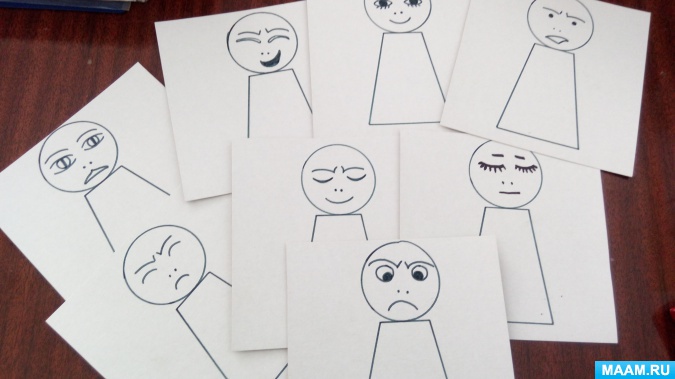 Какие эмоции вы знаете? (положительные, отрицательные). Назовите их.Беседа «Эмоции – наши друзья и враги». Вопросы: почему эмоции могут быть нашими друзьями, а почему могут быть врагами? Лучше быть добрым, или злым? Советы как распознать эмоции.Упражнение «Распознай эмоцию» Детям раздаются заранее подготовленные листочки, на которых вразброс написаны эмоции. Цель: положительные эмоции подчеркнуть одной чертой, отрицательные эмоции двумя. Обвести в кружок те эмоции, которые испытываете чаще всего.Игра «Калейдоскоп эмоций».Участники делятся на 4 команды. Каждая получает название эмоции: злость, радость, страдание, интерес. Детям необходимо всем вместе придумать ситуацию и показать другим командам. Молодцы! Вы отлично справились! Вам понравилось работать вместе?Интеллектуальная игра «Наоборот»Чтобы проверить, какие вы внимательные, проведем интеллектуальную игру. Я буду называть эмоции, а вы будете говорить их противоположные значения. Готовы?веселый —смелый —радостный —довольный —спокойный —злой —Ребята, скажите, вам трудно было подбирать противоположные слова?Релаксационное упражнение «Что я чувствую, слушая музыку».Нужно заранее отобрать различные классические мелодии (веселые, грустные, тоскливые и т.д.) и по одной дать прослушать детям. Общее обсуждение после прослушивания. Что испытали? Какие эмоции?          3.Заключительная часть.Вот и подошло к концу наше занятие. Скажите, пожалуйста, вам понравилось? Что нового вы узнали? Вы поняли, что эмоции могут быть вашими врагами, а могут быть друзьями?Рефлексия «Домик эмоций»Детям раздали нарисованные домики. Напишите внутри вашего домика те эмоции, которые чаще всего «живут» в этом домике. Из трубы пусть выходят те эмоции, которые иногда проникают в этот дом, и желательно, чтобы больше их тут не было. Оставьте этот домик себе.Всем спасибо за работу! Вы большие молодцы! До новых встреч!Занятие 7-8. Радость. Удовольствие. Любовь. УважениеЦели: Расширение опыта детей в понимании положительных эмоций;Первичное знакомство с чувствами: радость, удовольствие.Ход занятия: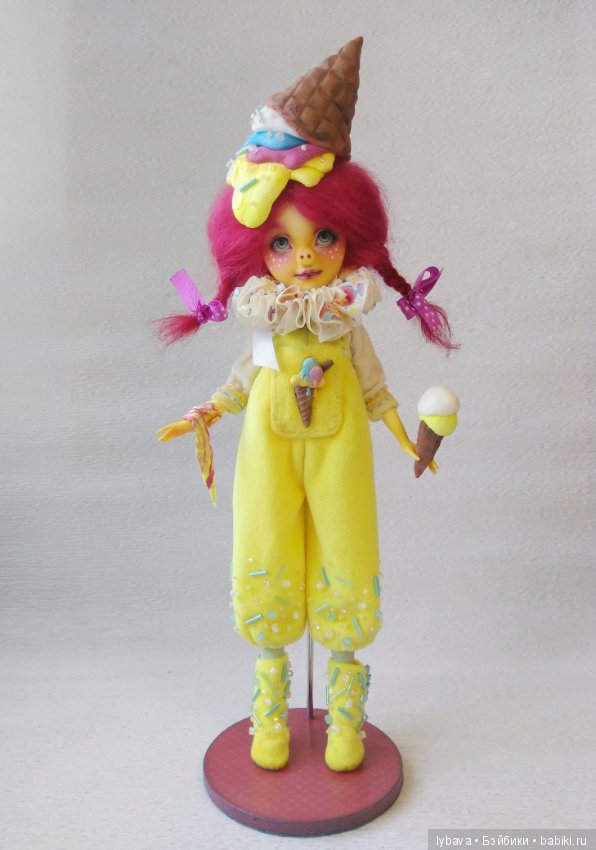 Ритуал приветствия и разминка.Здравствуйте! Сегодня мы с вами отправимся в путешествие. Интересно куда? Нам не понадобится багаж и билеты, нам никуда не надо ехать. Нам понадобится ваша фантазия и активность. Мы будем познавать ваш внутренний мир. Давайте зарядимся энергией добра, улыбнитесь и пожмите товарищу руку. Нашим путеводителем будет кукла «Радость» а в руках у нее «Удовольствие» (Нужно заранее подготовить куклу, пришить или приклеить к ее рукам конфету, мороженое или что-то другое).Взгляните на куклу. Какая она? Как бы вы ее описали. Что она любит делать? И почему ее зовут «Радость»?Основная часть.Наша Радость приглашает вас поиграть в этюды.Дети разбиваются на пары. Задача каждой разыграть определенную ситуацию используя только «радость». Например: приезд дальнего друга; мама купила торт; папа выиграл в лотерее; учитель сообщил, что завтра не будет контрольной и др.Упражнение «Я радуюсь когда…»Поговорим о том, что же является радостью для вас? Хорошо подумайте и окончите фразу. Высказывания детей.Арт-терапия «Моя радость».Необходимо за 10 минут нарисовать радость. Это может быть какой-то предмет, который радует ребенка, или ситуация. Потом можно представить свою работу другим ребятам.Ваш внутренний мир иногда скрыт от других, но когда вы испытываете какие-либо эмоции или чувства, вас узнают окружающие. Взгляните еще раз на куклу, что она держит в руках? Что вы испытали бы, если бы у вас в руках сейчас оказалось мороженое или конфета? (Верно, удовольствие). Радость и удовольствие тесно связаны.Итак, удовольствие – это чувство радости от приятных ощущений, переживаний. Когда вы делаете доброе дело, вы испытываете удовольствие. Когда вы сделали все дела и можете отдохнуть, то вы тоже испытываете удовольствие. И чем чаще вы делаете что-то хорошее и доброе, тем чаще вы будете испытывать удовольствие.Заключительная часть.Давайте сделаем вывод нашему занятию. Рефлексия: мне понравилось… Я хотел бы… Мне было трудно…Упражнение «Опрос»В течение 5-10 минут на перемене подойти к учителям, ученикам, работникам школы и спросить: чему они часто радуются? От чего они испытывают удовольствие? Можно высказывания записывать. Большое спасибо всем за работу! До новых встреч!Занятие 8. Любовь. Уважение.Цели: Расширение опыта детей в понимании положительных эмоций;воспитание в детях чувства любви и уважения;первичное знакомство с чувствами: любовь, уважение;Ход занятия:Ритуал приветствия и разминка.И снова здравствуйте! Мы продолжаем знакомиться с положительными эмоциями и сегодня поговорим о любви и уважении. Как вы думаете, что такое любовь? Что такое уважение? Связаны ли эти два понятия? Что значит любить кого-то? (Ответы детей).Давайте проговорим девиз нашего занятия: «Любить нужно не только себя, но и окружающих!».Основная часть.Психогимнастика.Сядьте ровно, руки опустите на колени, закройте глаза. Представьте себе страну любви. В ней растут удивительные деревья, цветут самые яркие цветы. Жители этой волшебной страны любят друг друга и всегда относятся уважительно. Дети любят родителей, а родители любят детей. Младшие всегда уважительно относятся к старшим. В этой стране нет ссор, драк, обиды, там всегда царит «любовь». Вот и вы попали в эту страну. Жители страны любви обняли вас, вам стало тепло. Они показали, как могут любить и дарить тепло вам. Спасибо. Открываем глаза. Беседа «Так поступать нужно, а так поступать нельзя!».Учащиеся обсуждают ситуацию, например, мальчик сорвал цветы с клумбы, которые долго выращивала пожилая женщина. Обязательно подвести детей к тому, чтобы они поняли что если мальчик испортил клумбу, значит он не любит природу, не уважает труд других. И в конце дети должны сказать: «Так поступать не нужно!». Либо ситуация, мальчики построили скворечники и развесили их на деревьях.Арт-терапия «Я рисую любовь»За 10-15 минут дети должны нарисовать то, что для них значит любовь. Если кому-то сложно, можно подсказать. Например, «я люблю своего питомца. Я люблю маму и папу, и младшего братика и др». В зависимости от времени рисунки можно либо сдать учителю, либо рассказать что каждый изобразил и почему.Любовь – это самое прекрасное чувство! Вы любите родителей, бабушку и дедушку, своих братьев и сестер, кто-то любит делать добрые дела, кто-то любит когда его заплетают или готовят завтрак. Любовь может выражаться в разных поступках, ситуациях, мелочах. Как и уважение.Запомните: уважайте взрослых! Этими взрослыми могут быть как ваши родные бабушка и дедушка, так и учителя в школе, пожилой пассажир в транспорте, или старая бабушка в очереди магазина.Игра «Правила уважения»Учитель говорит предложения. Если выполнение того, что в них говорится, характеризует человека как уважительного, то надо вытягивать руки с поднятыми вверх большими пальцами перед собой и говорить «Да!», если нет – то взмах руками перед собой (запрещающий жест) и говорить «Нет!»Если хочешь ответить на вопрос учителя, подними руку.Входящего в класс взрослого приветствуют стоя.Если нужно что-то спросить, можно перебить разговор взрослых или сверстников.Бегать, шуметь, кричать можно только на игровых площадках.В школе каждый отвечает за себя, поэтому помогать друг другу не надо.В библиотеке громко разговаривать.Необязательно одеваться аккуратно.Никуда и никогда нельзя опаздывать.Молодцы, ребята!Заключительная часть.Рефлексия «Сердечко»Детям раздали нарисованные сердца. Нужно внутри сердца написать имена тех, кого любит и уважает каждый ребенок. Сердечко можно оставить себе как талисман.Всем спасибо за работу! Вы большие молодцы! До новых встреч!Занятие 9-10. Грусть. Обида. Гнев. СтрахЦели: Расширение опыта детей в понимании отрицательных эмоций;первичное знакомство с чувствами: грусть, обида;знакомство детей со способами, как справиться с грустью и обидой.Ход занятия:Ритуал приветствия и разминка.Всем добрый день! Взгляните на окно, какая за ним погода? Если светит солнце, поют птицы – то вы испытываете радость? А если бы шел дождь, на улице было бы сыро и холодно, то что бы вы испытали?Вот и нам сегодня нужно поговорить о грусти и обиде.Основная часть.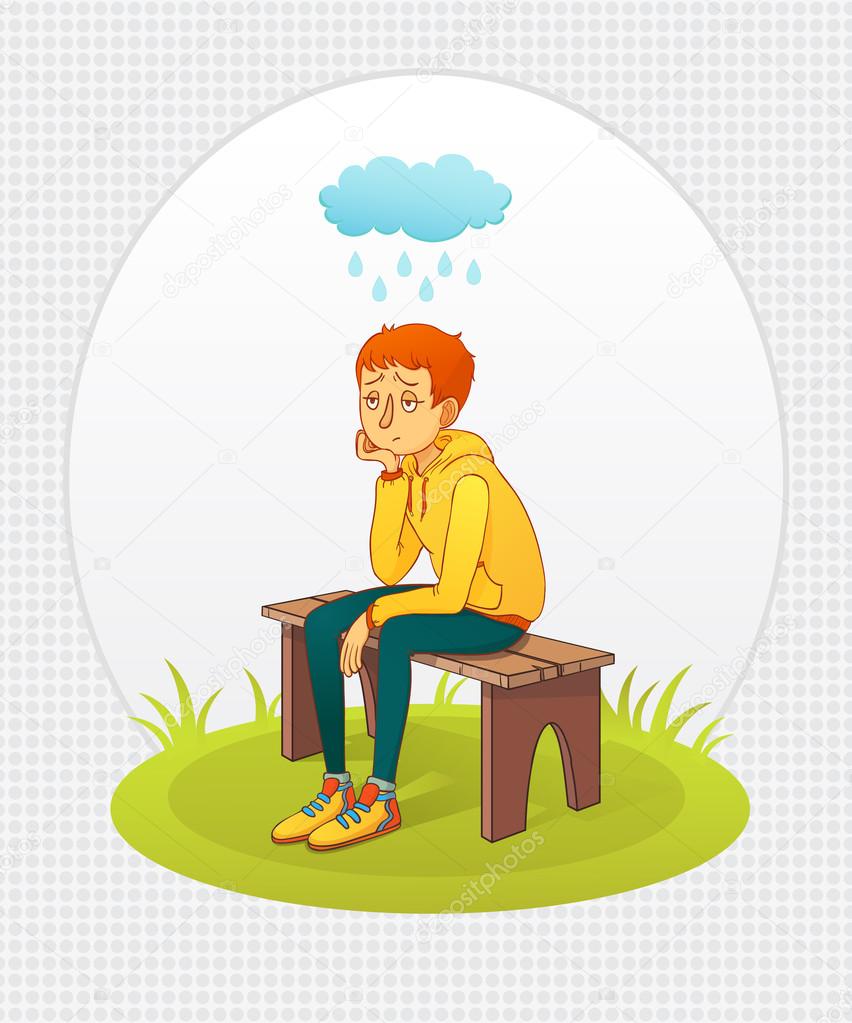 На доске висит картинка. Ребята, вы можете предположить, о чем грустит или на что обиделся наш грустный мальчик? (Ответы детей). Грусть – это чувство уныния и легкой печали. Обида – огорчение, оскорбление. От чего человек может грустить или  может быть обижен? Вы бываете обижены на кого-то? Часто грустите?Игра «Ситуации»В парах участникам необходимо показать ситуацию: два товарища поссорились и друг на друга обижаются; друг не вышел на прогулку, хотя я шел до него целый час; парень и девушка разругались из-за неподаренного цветка.Остальные участники должны угадать ситуацию и обсудить, грусть или обида были показаны.Чтобы обида не мешала дружбе, игре, чтобы вы не обижались на маму или папу, на своих товарищей, нужно рассказать о ней фразой: «Ты обиду не держи! Поскорее расскажи!» И тогда вам станет легче. Повторите!Проблемная ситуация. Детям предлагается рассмотреть картинку с изображением лабиринта.Почему котенок грустный? Каждый бы расстроился, если бы потерял свою маму, правда? Давайте поможем котенку добраться до мамы, надо найти нужную дорожку. Будьте аккуратней с дорожки сходить нельзя, а то можно еще больше заблудиться. Молодцы, вы настоящие помощники! Упражнение «Советы»Совместно с учителем дети придумывают советы тем, кому грустно или обидно из-за чего-то. Учитель печатает советы в программе Word, обсуждение, распечатка советов каждому.Заключительная часть.Сегодня мы говорили об отрицательных эмоциях. Будьте всегда в хорошем настроении и пусть плохое вас обходит стороной!Рефлексия: Что мне понравилось? Что мне не понравилось? Какие выводы я сделал? Всем спасибо за работу! До свидания!Занятие 10. Страх. Гнев.Цели: Расширение опыта детей в понимании отрицательных эмоций;первичное знакомство с чувствами: гнев, страх;научить преодолевать страхи и состояние гнева;оказать помощь боязливым, неуверенным в себе детям.Ход занятия:Ритуал приветствия и разминка.Здравствуйте! Ребята, давайте вспомним, о каких эмоциях мы уже говорили на прошлых занятиях? А теперь взгляните на эту картину. Какое чувство испытывает человек, с таким выражением лица? У него широко открыты глаза и рот, и будто он вот-вот закричит. Верно, это чувство страха.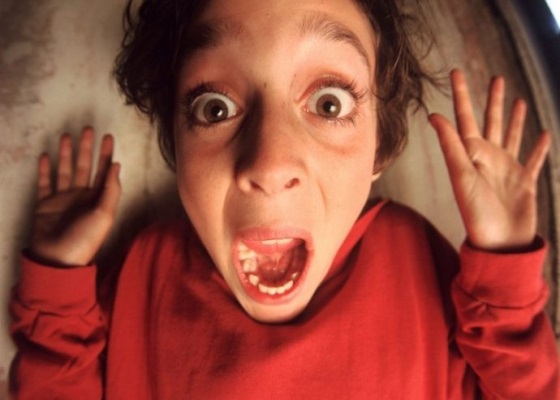 Страх – это очень сильная боязнь, или испуг.Упражнение «Закончи предложение»«Страх – это, когда…» «Мне страшно, когда…»Подтолкните детей к тому, чтобы они не боялись говорить о своих страхах, ведь им станет намного легче.Основная часть.Просмотр мультфильма «Ничуть не страшно». Обсуждение.Упражнение «Приручи свой страх». Детям необходимо нарисовать на листах свой страх, написать о нем. Затем страх нужно скомкать, прошептать «Я тебя не боюсь!» и выкинуть свой страх в черный мешок. Страхи детей учитель завязывает в черном мешке навсегда. Иногда люди, особенно дети, выдумывают себе страхи. На самом деле их нет – это лишь фантазия. Поэтому нужно уметь себя перебороть и перестать бояться!Ребята, а вы знаете, что такое «гнев»? В чем он выражается? Гнев – это выражение злости. Человек может быть разгневан, сердит, злой, яростный. Задание «Сказочные герои».На листах напечатаны добрые и сердитые герои. Необходимо добрых героев подчеркнуть одной чертой, злых и сердитых героев двумя. Обсуждение.Упражнение «Избавление от гнева».Ребята, как вы думаете, можно или нельзя гневаться? Злиться на родителей или друзей? (Ответы детей). Сейчас мы научимся сердиться, никого при этом не обижая и не причиняя боль.Представьте себе, что шарик – это ваше тело. Воздух внутри шарика – это ваш гнев и злость. Когда вы злитесь, воздуха становится все больше и больше и шарик раздувается. (Учитель надувает шарик). Если злость не выпускать и не позволять ей выходить наружу, то в какой-то момент можно лопнуть от злости, как шарик (Учитель лопает шарик иголкой). И в этот момент мы можем причинить вред себе и окружающим нас людям. Поэтому нужно избавляться от гнева правильно. Не доводить себя до «взрыва шарика» или взрыва эмоций. Заключительная часть.Сегодня мы говорили о страхе и гневе. Надеюсь, наше занятие научило вас не доводить ситуации до взрыва эмоций. Надеюсь, на занятии вы расслабились и избавились от этих чувств.Рефлексия: Что мне понравилось? Что мне не понравилось? Какие выводы я сделал? Домашнее задание: придумать историю про страх или гнев.Всем спасибо за работу! До свидания!Занятие 11. Тревога и тревожность.Цели: Освоить способы преодоления тревоги и тревожности;расширение опыта детей в понимании отрицательных эмоций;оказать помощь боязливым, неуверенным в себе детям.Ход занятия:Ритуал приветствия и разминка.Добрый день, дорогие друзья! Давайте подарим друг другу улыбку и начнем наше очередное занятие.На слайде расположены эмоции: радость, гнев, уважение, любовь, страх, тревога, обида, тревожность. О чем мы еще не говорили? (О тревоге и тревожности). Догадались, какая сегодня тема занятия?Основная часть.Игра  «Море волнуется раз». Ведущий говорит фразу «Море волнуется раз, море волнуется два, море волнуется три, на месте в фигуре …замри!». Можно добавлять «в фигуре гнева», «в фигуре гнева», «в фигуре радости». Дети должны замирать, изображая названную эмоцию.Ребята, что такое «состояние тревоги»? Как понять, что человека что-то тревожит? Обсуждение.А теперь вспомните ситуации, в которых вам приходилось тревожиться? Например, связанные со школой, в семье, с друзьями.Сегодня я вам покажу и расскажу способы преодоления тревоги и тревожности: расслабление (можно отдохнуть, полежать на парте и послушать легкую мелодию, либо просто лечь отдыхать); уход от тревоги (научиться из бегать данных тревожных ситуаций); отрицание существования тревожности (устранение ее из сознания); дыхательные упражнения (помогают отвлечься, переключаться); занятия спортом или ручным трудом.Упражнение «Даже если…» – «В любом случае…» Работа в парах. Детям раздаются заготовки цветков, на одном из которых написано: «Даже если…», а на втором: «В любом случае…»Инструкция:  Первый ученик произносит название первого цветка «Даже если… и указывает проблему: «мне плохо, я невезучий, у меня нет отца, я получил двойку». Второй называет свой цветок «в любом случае…» и заканчивает положительной фразой: «это только на сегодня, я могу видеться с моим отцом, я не буду расстраиваться, и впадать в депрессию, а исправлю двойку». Участники обмениваются цветками. Теперь первый говорит решение проблемы, а второй саму проблему.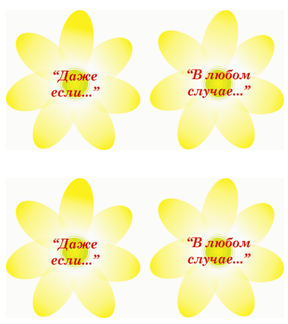 Вывод: в сложных ситуациях необходимы навыки саморегуляции. Можно пользоваться правилом: «Мысли выбирай, как цветы – и выбирай только красивые (положительные)»Заключительная часть.Учитель раздает детям памятки способа преодоления тревоги и тревожности, и просит обращаться к ним, когда необходимо.Рефлексия: Что нового я узнал? Какие выводы я сделал? Домашнее задание: придумать историю про страх или гнев.Всем спасибо за работу! До свидания!Занятие 12. Творческое занятие. Обобщение пройденного материала.Цели: Осознание своих эмоций, обогащение адекватными способами выражения своего настроения;Обучение самоконтролю и закрепление всех изученных эмоций и чувств;Ход занятия:Ритуал приветствия и разминка.Добрый день! Сегодня у нас заключительное занятие второго раздела, в котором мы узнавали о новых эмоциях и чувствах и учились их распознавать. Давайте вспомним, о чем мы говорили? Какие упражнения или задания вам понравились? Обратить внимание, на то, что больше всего запомнилось детям. Основная часть.Вспомнить игры и упражнения раздела, и еще раз проиграть их.Арт-терапия «Я рисую…»Ученики рисуют любую эмоцию. Единого образа нет. Можно включить релаксационную музыку, дать возможность пообщаться и обсудить, что рисуют дети. Мини-презентация всех рисунков на стенде.Задание «Мимика».Нарисуйте в кружочках лица, выражающие радость, обиду, гнев, страх, удивление.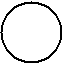 Рефлексия: покажите свои лица товарищу.Задание «Распредели чувства и эмоции».Запишите в левую колонку чувства и эмоции, которые мешают человеку жить, делая его несчастным, а в правую – те, которые помогают жить в согласии с собой и другими людьми:Подчеркните чувства и эмоции, которые вы испытываете по отношению к людям. Зачеркните чувства и эмоции, которые мешают вам общаться с людьми.Игра «Разыграй ситуацию»Дети делятся по желанию на пары. Дают задание друг другу разыграть ситуацию про любую эмоцию. Дети должны угадать, о чем идет речь и в каких эмоциях находятся участники.Тест на уровень тревожности: шкала Спилбергера-Ханина. На бланках дети проходят тест, бланки отдаются учителю. Результаты детям не оглашаются, их можно отдать классному руководителю.Заключительная частьМы с вами закончили 2 раздел «Я и эмоции». Рефлексия: Чего нового вы узнали? Что нравилось вам на занятиях данного раздела? Вы почувствовали изменение в себе? Вам стало легче? (Ответы детей).Вы большие молодцы! Надеюсь, что ваш внутренний мир изменился, мы продолжим с вами работу в 3 разделе.Всем спасибо за работу! До свидания!Раздел 3. «Мой язык общения»Занятие 13. Что такое общение?Цели: Первичное представление об общении в жизни человека;Развитие коммуникативных способностей детей;Ход занятия:Ритуал приветствия и разминка.Добрый день! Начнем работу с улыбки себе и товарищам.Беседа об общении. Что это? Для чего оно нужно? Какие способы общения вы знаете? (Ответы детей).Основная часть.Игра «Через стекло».Дети делятся на пары. Каждая пара представляет, что между ними стекло, через которое не проникают звуки, и пытается объяснить что-то друг другу без слов, с помощью жестов.Можно предложить детям следующие темы:- «Выходи на улицу гулять, поиграем в футбол» - «Я сейчас поем и выйду»;- «Принеси мне стакан воды, я хочу пить» - «Воду отключили, не получится!»;- «Надень шапку, на улице холодно» - «Я не буду надевать, я не замёрзну» и т.п.Вы поняли, что общаться можно не только словами, но и жестами?Театр-экспромт.Сейчас я предлагаю вам отвлечься и пообщаться на языке жестов в театре. Вы – актеры, которые не говорят, а только играю свою роль. Я – автор, читаю текст. Роли: девочка, бабушка, бабочка, солнце, мороженое, дерево, туча, дождь, зонт.Читает автор: «На улице было тепло и радостно светило солнце. Девочка и бабушка вышли погулять. На всякий случай бабушка взяла с собой зонт. Они гуляли по парку, ели мороженое, как вдруг погода нахмурилась. Налетела огромная черная туча. Пошел сильный дождь. Бабушке и девочке пришлось прятаться под деревом, так как их зонт сдуло ветром и он улетел».Заключительная частьМы начали новый раздел «Мой язык общения». Как вы думаете, о чем мы будем говорить? Чему вы будете учиться?Рефлексия: Чего нового вы узнали? Что сегодня было самым интересным? (Ответы детей).Вы большие молодцы! Всем спасибо за работу! До свидания!Занятие 14. Правила общения.Цели: Развитие навыков общения у детей;Знакомство с правилами общения и употребления их на практике;Ход занятия:Ритуал приветствия и разминка.Добрый день! Я рада вас видеть на очередном занятии! Надеюсь, мы сегодня плодотворно поработаем, и вы уйдете от меня с хорошим настроением. Основная часть.Теперь посмотрим, умеете ли вы внимательно слушать? Ваша задача – продолжить предложения. Отвечаем быстро и все вместе.Растает даже ледяная глыбаОт слова тёплого… (спасибо).Зазеленеет старый пень,Когда услышит … (добрый день).Мальчик вежливый и развитыйГоворит при встрече… (здравствуйте).И во Франции, и в ДанииНа прощанье говорят … (до свидания).Молодцы ребята!Как вы думаете, какие это были слова? Для чего нужны эти вежливые слова? Все эти слова, ребята, содействуют уважительному, доброму отношению друг к другу. А как вы думаете, существуют ли определенные правила общения? Наша задача сегодня: узнать о правилах общения и запомнить их.Памятка «Правила общения»Обращайся по имени к кому-либо;Уважительно относись к старшим, не важно, знаком ты с этим человеком, или нет;Улыбайся в общении, говори четко и ясно;Извиняйся, если с кем-то попал в неудобную ситуацию;Не собирай сплетни, от этого мир общения становится хуже;Не ври и не обманывай!Всегда помни, как ты относишься к другим, также будут относиться к тебе!Памятки можно раздать детям и обращаться к ним в трудных ситуациях.Заключительная часть.Рефлексия: Чего нового вы узнали? Поможет ли вам памятка общения? Вы большие молодцы! Всем спасибо за работу! До свидания!Занятие 15. Почему люди ссорятся?Цели: Знакомство учащихся с понятием «конфликт»;Выявление особенностей поведения в конфликтной ситуации;Обучение способам выхода из конфликтной ситуации.Ход занятия:Ритуал приветствия и разминка.Добрый день! Начнем работу с улыбки себе и товарищам.Беседа «Почему возникают ссоры?»Учитель обращает внимание на причины ссор, участников ссор, выслушивает ответы детей. Вместе делают общие выводы.Знаете ли вы, что такое конфликт? Конфликт – это столкновение, спор, разногласие. Мы уже говорили, что самое главное в общении это владеть собой. Но иногда трудно фиксировать то или иное состояние.Основная часть.Игра - активатор «Встреча на узком мостике»Двое участников становятся на проведенной на полу линии лицом друг к другу на расстоянии от двери до стола учителя. Ситуация: «Вы встретились на очень узком мостике над водой. И вам как-то надо разойтись. поставит ногу за ее пределами – упадет в воду. Нужно постараться разойтись на мостике так, чтобы не упасть». Пары участников подбираются случайным образом. При большом количестве участников может одновременно функционировать 2-3 «мостика» по всему классу.Ребята, как вы думаете, дразнилки ссорят или мирят? (Ответы детей).Верно, тот кто дразнится, хочет обидеть другого или поссориться. Я тот кого дразнили, обижается и иногда дело может дойти до драки. Знакома вам такая ситуация?Ученик читает стихотворение В. Лифшица «Драчуны»
Крошку хлеба отнимает 
Воробей у воробья,
Распушился, налетает
И кричит «Моя! Моя».
Но, само собою, тот
Нипочём не отдаёт.
Ох  и драка, 
Ну и драка, 
Что за драка у ворот!
Недостатка в крошках нету,
Клюй себе и веселись,
Но они вцепились в эту,
Из-за этой подрались.
Не боятся даже кошки,
Дракой так увлечены…
Нет, причина тут не в крошке,
Просто это драчуны…Учитель: Что стало причиной драки этих героев? (Дети приходят к выводу: неумение уступать друг другу). Выявление причин приводящих к ссоре.Так какими могут быть причины, приводящие к ссоре?НА ДОСКЕ:Не понимают друг друга.Не владеют своими эмоциями.Не принимают чужого мнения.Не считаются с правами других.Не умеют слушать других.Хотят умышленно обидеть другого.ВЫВОД: Очень важно владеть собой при общении с другими людьми. Очень трудно контролировать свое состояние.Поэтому одним из основных правил предотвращения ссоры является:НА ДОСКЕ:Выслушай спокойно партнера.На раздраженность партнера реагируй сдерживанием своих эмоций. Постарайся  переключить разговор на другую тему. Можно сказать что-то доброе, неожиданное, веселое.Держись уверенно, но не пререкайся.Извинись, если в чем-то не прав.Заключительная часть.Предлагаю вам поиграть в быструю игру «Я дразнилок не боюсь, с тобой быстро разберусь!» Звучит вызывающе? Совсем нет, это значит, что вы должны уметь уладить конфликт или ссору, не давая ей разгораться!Работа в парах: один дразнит, другой выходит из ситуации без ссоры или конфликта. Нужно подвести детей к тому, чтобы они умели быстро выходить из сложной ситуации.Рефлексия: Чего нового вы узнали? Как думаете, сможете ли вы уйти от ссоры или конфликта, зная данные способы и выходы?Вы большие молодцы! Всем спасибо за работу! До свидания!Занятие 16. Нужна ли агрессия?Цели: Знакомство с признаками агрессивного поведения;создание условий, способствующих ослаблению агрессивного поведения у детей;Ход занятия:Ритуал приветствия и разминка.Добрый день! О чем мы сегодня будем говорить, вы должны угадать сами. Начнем занятие с притчи.Притча «Драка со львом».«Лев отдыхал в тени большого дерева после сытного обеда. К нему приблизился Шакал и сказал:- Лев! А давай подеремся! Устроим на этой поляне сражение. Ты против меня!Лев на него и внимания не обратил. Тогда Шакал пригрозил:- Давай драться! А не то я пойду и всей пустыне расскажу, что Лев меня ужасно испугался.Лев зевнул, лениво потянулся и промолвил:- Подумаешь! Даже если меня осудят обитатели пустыни за трусость – это все же куда приятнее, чем они будут презирать меня. Презирать за драку с каким-то там Шакалом».Скажите, пожалуйста, о чем притча? Как вы характеризуете льва, шакала?Основная часть.Агрессия – это поведение, направленное на нанесение физического или психологического вреда. Вам знакома ситуация агрессии? Вы видели агрессивных людей? (Ответы детей, может они знают случаи, когда видели таких людей). Признаки агрессивного поведения: агрессия адресована другому человеку; агрессия может вспыхнуть из-за ссоры или конфликта, драки, размолвки; проявление отказа или игнорирование другим человеком и т.п.Запомните, может кто-то вас ввести в состояние агрессии, а может и что-то вас «начать злить и агрессировать»!Определение способов, как справиться с агрессией и гневом? Сделай глубокий вдох, не паникуй!Отойди в сторону, т.е. физически удалиться;Менять минусы на плюсы, т.е. плохое преобразовать в хорошее;Переключиться на что-то;Обратиться за помощью!Обсуждение стратегий поведения в конфликтных ситуациях по схеме: ситуация –> возможные стратегии поведения –> последствия применения каждой из стратегий –> выбор наиболее безопасных стратегий.Можно ситуации проиграть.Примеры ситуаций:Саша без спроса взял у Жени карандаши.Оля обозвала Иру глупой.Сережа толкнул Данила в спину на перемене и убежал.Заключительная часть.Раздать памятки способов предотвращения агрессии, и обращаться к ним, в трудной ситуации. Рефлексия: Что нового вы сегодня узнали? Что вам запомнилось?Ритуал-прощание «Вставь в круг, взяться за руки и сказать «Мы хорошие друзья!» Сказать тихо, потом чуть громче, и прокричать фразу.Все молодцы! До Свидания!Занятие 17. Я и мои друзья. Правила дружбы.Цели: Знакомство с определением «дружба»;развитие коммуникативных навыков;сплочение коллектива.Ход занятия:Ритуал приветствия и разминка.Добрый день! Собрались все дети в круг, я твой друг и ты мой друг. Крепко за руки возьмемся, и друг другу улыбнемся!Основная часть.Что такое «дружба»? (Ответы детей). Важна ли дружба в мире?Дружба – это близкие отношения, основанные на доверии, симпатии.Есть ли у вас друзья? Есть ли лучший друг, которому вы доверите все и будете хранить его секреты? Обсуждение.О дружбе есть много пословиц и поговорок. Обсудим их подробно.Старый друг лучше новых двух;Не имей сто рублей, а имей сто друзей;Сам погибай, а товарища выручай;Дружба как стекло: разобьешь, не сложишь.Упражнение «Конверт с картинками»В конверте расположены картинки на тему дружбы и ссор. Учащиеся по-одному достают любую картинку, называют что на ней изображено и говорят, тут изображена дружба или нет.Упражнение «Письмо о моем друге». Детям выдают лист А4, нужно написать письмо другу, за что вы его уважаете, какие общие есть у вас интересы. Письмо можно сложить в конверт и отдать учителю. Зачитывать не обязательно. Если есть желающие, можно озвучить свое письмо.Обсудим правила дружбы. Предлагайте свои правила, а потом мы вместе сделаем памятку.Дружить, значит хранить секреты друга;Навещать друга, когда он болен;Помогать другу в трудной ситуации;Не обманывать друга и не врать ему;Делись с другом своими успехами и неудачами;Защищай друга, если он слабее тебя;Знакомь друга со своими товарищами, и дружи с его товарищами тоже;Кроссворд «Дружба». Детям на пару раздается кроссворд. Если возникают сложности, можно вразброс на доске написать слова-отгадки. 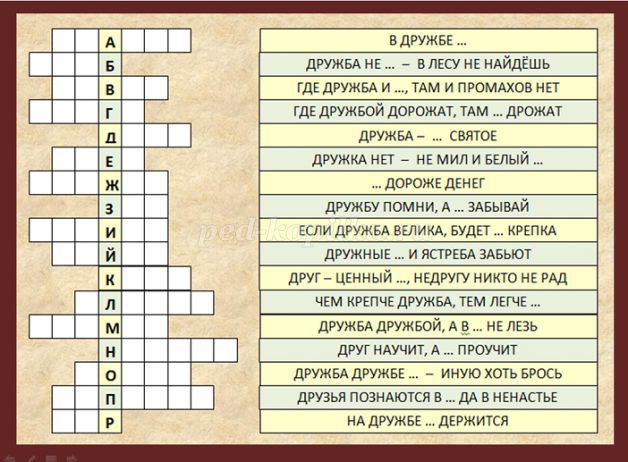 Заключительная часть.Итак, скажите еще раз, что такое дружба? Какие правила дружбы вы запомнили? В конце занятия детям раздается очередная памятка «правила дружбы».Рефлексия: Что на занятии понравилось? Сделали вы выводы?Всем спасибо за работу! До свидания!Занятие 18. Дружба крепкая!Цели: Обучение созданию коллажа из подручного материала на тему «Дружба крепкая!»;Формирование нравственных качеств: умение дружить, беречь дружбу;Сплочение коллектива.Ход занятия:Ритуал приветствия и разминка.Добрый день! Собрались все дети в круг, я твой друг и ты мой друг. Крепко за руки возьмемся, и друг другу улыбнемся! Можно спеть фразу из известной детской песенки «Дружба крепкая, не разлеется, не сломается, от дождей и вьюг. Друг в беде не бросит, лишнего не спросит, вот что значит настоящий, верный друг!»Основная часть.Беседа по теме. Обсуждение вопросов:- Как вы понимаете слово «Дружба»?- Кто такой друг?- Что значит – дружить?- Дружба важнее ссоры?Сегодня у нас творческое занятие. Я просила вас каждому подготовиться: принести картон, клей, бумагу, ножницы, журналы и газеты, а самое главное фото или рисунок вашего друга, или друзей. Готовы работать? Ваша задача – создать коллаж под названием «Дружба крепкая!». Работает ваша фантазия. Можно творить и творить, главное – это делать с любовью и душой. Играют песни о дружбе. На доске подсказки: поговорки, пословицы, высказывания о дружбе. Учитель помогает тем, у кого возникли затруднения.Итог: выставка коллажей.Заключительная часть.Ребята, вам понравилось занятие? Взгляните на свои коллажи, через некоторое время мы все снимем, и вы можете забрать свой коллаж домой, или сделать самое приятное – подарить его своему другу! Думаю, ему будет приятно!Рефлексия: Что понравилось? Возникали ли трудности? Всем большое спасибо за работу! До свидания!Занятие 19. Я и моя школа.Цели: Помочь осознавать детям позицию ученика;Предоставить возможность учащимся отреагировать свои чувства в отношении учителей или сверстников;Сплочение коллектива.Ход занятия:Ритуал приветствия и разминка.Добрый день! Очередное занятие собрало нас, и тема сегодняшнего занятия звучит так: «Я и моя школа». Что для вас «школа»? Что такое «класс»? Возникают ли трудности в школе? Какие? (Ответы детей).Основная часть.Школа – наш общий дом. Дом знаний и умений. Школа нас учит, развивает. В школе мы не только учимся, но и дружим, спорим, миримся, конфликтуем, боимся, работаем и т.д. Мы много чего делаем в школе. Самое главное – школа нужна каждому человеку! Не зря существует высказывание «Школа жизни».Упражнение «Характеристика школы»На парте лежит лист А4, на нем изображен цветок. Учащимся в паре нужно написать по середине слово школа, на лепестках дать характеристики школе. Игра «Что я чувствую в школе».Учащиеся по одному вытягивают из мешка чувство (радость, тоска, обида, испуг, злость, грусть), а затем необходимо назвать школьное занятие или урок, которое порождает это чувство.Психогимнастика.Сядьте ровно, руки опустите на колени, закройте глаза. Представьте себе самую добрую, светлую, интересную школу. В ней всегда светло, спокойно, звучит тихая музыка на переменах. Ученики этой волшебной школы спокойны, рассудительны и всегда относятся уважительно друг к другу и учителям. Здесь никогда не бегают, не шумят. В этой школе нет ссор, драк, обиды, там всегда царит «спокойствие». Уроки в этой школе проходят спокойно, дети любят учиться, а учителя делают все, чтобы дети были умными. Вот и вы попали в эту школу. Вы ходите по коридорам, заглядываете в классы, и все кто вас видит, здоровается с вами и желает «хорошего дня!».Беседа «Учителей нужно уважать, товарищей по классу не обижать!»Вопросы для обсуждения: Что делать если возникли разногласия с учителями? Если возникла ссора с одноклассником? Как вести себя в коридорах школы? Как обращаться с персоналом школы?Заключительная часть.Домашним заданием вам будет написать советы тем, у кого есть школьные трудности. Советы мы разместим на стенд.Рефлексия: Что нового узнали? Что запомнилось? До свидания!Занятие 20. Я и моя семья.Цели: Формировать у детей понятия «семья»;Воспитывать чувство любви, заботы и уважения;Помочь детям понять родственные отношения в семье.Ход занятия:Ритуал приветствия и разминка.Добрый день! Какое у вас сегодня настроение? На доске ребус: 7я. Вы догадались, о чем сегодня будем говорить? (Верно, о семье). Что такое «семья»? Кто в нее входит? Обсуждение.Основная часть.Семья – это ячейка общества, в которую входят самые близкие люди с общими интересами, взглядами. Семьи бывают большие и маленькие. Семья может только образоваться, а бывают семьи, которые создали давно. В семье все друг друга любят, уважают, заботятся. Задание «Опиши свою семью в трех предложениях».Ответы детей. Например, «В моей семье 3 человека: мама, папа, я. Мы любим вместе отдыхать, ходить в кино, летом ездить к бабушке. Моей семье 10 лет».Обсуждение поговорок и пословиц о семье: - Моя семья – мое богатство;- Вся семья вместе, так и душа на месте;- В родной семье и каша гуще.Игра «Ситуация в семье».Вы очень любите играть в ситуации. Поиграем еще раз. Дети образуют пары, вытягивают ситуацию и разыгрывают ее перед детьми. Ситуации: - «Мама купила торт, но оказывается, он был просрочен»;- «Папа обещал сводить сына в зоопарк, но ему срочно нужно на работу»;- «Бабушка снова и снова заставляет внука выучить стихотворение»;- «Дочь получила двойку, но скрыла это от мамы, навела в доме уборку, вымыла посуду, погуляла с собакой».Ребята, вы что-нибудь заметили? Да, эти ситуации были связаны с конфликтом или ссорой. Каждая из них могла перерасти в большой конфликт. Можно ли предотвратить конфликт? Знакомы вам эти ситуации?Вы должны запомнить и знать, что только в той семье, в которой все друг друга уважают и слушают, царит гармония, мир и любовь. Всех своих близких нужно уважать, любить и ценить.Арт-терапия «Я люблю свою семью».Дети рисуют свою семью. Рисунки отдают учителю, для того, чтобы проанализировать нарисованное, и сделать выводы для себя и классного руководителя. Заключительная часть.Домашнее задание: написать советы семье. Ваши советы мы разместим на стенд.Рефлексия: Что понравилось? Какие задания были интересны? Что вызвало недоумение?Всем спасибо! До свидания!Занятие 21. Исследуем себя.Цели: Обследование эмоционально-волевой и коммутативной сфер;Закрепление навыков общения и взаимодействия.Ход занятия:Ритуал приветствия и разминка.Добрый день! Сегодня мы будем исследователями и наша задача – пройти повторные методики, тестирования для того, чтобы понять, помогли ли вам наши занятия. Настроимся на хорошую работу и начнем.Основная часть.Повторное тестирование и прохождение новых методик.Методика «Несуществующее животное».Учащимся необходимо нарисовать несуществующее животное и дать ему несуществующее название.Методика диагностики школьной тревожности Филлипса.Учащимся необходимо ответить на 58 вопросов на определение школьной тревожности.Заключение.Рефлексия: Вам понравилось изображать несуществующее животное?Легче ли было снова отвечать на вопросы теста? Как вы думаете, вы справились?Большое спасибо за работу! Жду вас на итоговом занятии!Занятие 22. Итоговое занятие «Всем спасибо!»Цели: Подведение итогов;Закрепление навыков общения и взаимодействия.Ход занятия:Ритуал приветствия и разминка.Добрый день! Рада видеть всех вас на итоговом занятии нашего курса внеурочной деятельности. Надеюсь, что занятия вам помогли, и вы почувствовали изменение в себе и увидели изменения в окружающих.Пожелаем друг другу хорошего дня, улыбнемся и начнем.Основная часть.Давайте «промотаем пленку» назад, и вспомним, о чем мы говорили на прошлых занятиях и какие цели были выдвинуты? Достигли мы совместно эти цели? Обсуждение.Занятия курса по работе с эмоциональной сферой открыли в вас новый удивительный мир. Занятия были насыщенны и полноценны разнообразными видами деятельности.Хочется вас поблагодарить за работу и отметить благодарностями!Учитель выдает каждому благодарность. Рекомендации: Можно сказать пару слов о каждом участнике курса. Какие в нем произошли изменения, что он научился и что вы ему желаете.Рекомендации: придумать различную деятельность на итоговое занятие. Это может быть чаепитие, мини-спектакль, концерт, собрание.Заключительная часть.Большое спасибо за совместную работу! Вы большие молодцы! Верю, что ваши изменения пойдут только на пользу! Желаю всем удачи! До свидания!Список использованной литературыКаткова, А. В. Психологические игры. Игры и упражнения на сплочение коллектива. Дидактические игры [Текст] / Е.В. Карпова. – Ярославль : «Академия развития», 2010 – 240 с.Лютова, Е. К., Монина Г. Б. Тренинг эффективного взаимодействия с детьми [Текст] / Е.К. Лютова. – Москва : «Речь», 2013 – 70 с.Хухлаева, О. В. Практические материалы для работы с детьми 3-9 лет. Психологические игры, упражнения, сказки [Текст] / О.В. Хухлаева – Москва : Генезис, 2006. – 176 с.№Тема занятияЗадачиКол-во часов1234Раздел 1. «Самопознание»Раздел 1. «Самопознание»Раздел 1. «Самопознание»41.Вводное занятие. Давайте познакомимся!Знакомство детей;Определение принципов работы на занятиях;Создание положительного эмоционального фона.12.Мой портрет «Кто я?»Обследование эмоционально-волевой сферы;Формирование позитивного отношения к себе.13.Моя самооценкаСоздание условий для самоанализа собственных достоинств и недостатков;Повышение уровня самопринятия;Формирование уверенности в себе;Знакомство с видами самооценки: завышенная, адекватная, заниженная.14.Мой характерРазвитие способности к самоанализу и рефлексии;Развитие системы самосознания и самооценки, формирование адекватного отношения к себе и другим;Формирование позитивного отношения к своему «Я», повышение уверенности в себе.1Раздел 2. «Я и эмоции»Раздел 2. «Я и эмоции»Раздел 2. «Я и эмоции»85.Мое настроениеРазвитие способности осознавать и выражать свои эмоциональные состояния; Повышение самооценки;Развитие творческой активности учащихся.16.Эмоции – мои внутренние друзья и врагиЗнакомство учащихся с эмоциями;Обучение умению определять эмоциональное состояние других людей;Тренировка умения владеть своими эмоциями.17-8.Радость
Удовольствие
ЛюбовьУважениеОпределение понятия положительных эмоций;Способствование адекватному самовыражению, рефлексии эмоциональных состояний.29-10.Грусть
ОбидаГневСтрахОпределение понятия отрицательных эмоциональных переживаний;Способствование рефлексии эмоциональных состояний;Развитие способности отличать отрицательные эмоции от положительных.211.Тревога и тревожностьРазвитие способности распознать тревожность;Способствование рефлексии эмоциональных состояний.112.Творческое занятие.Обобщение пройденного раздела.Осознание своих эмоций, обогащение адекватными способами выражения своего настроения;Обучение самоконтролю и закрепление всех изученных эмоций и чувств;1Раздел 3. «Мой язык общения»Раздел 3. «Мой язык общения»Раздел 3. «Мой язык общения»1013.Что такое общение?Определение первоначального представления о значении общения в жизни человека;Формирование представлений о различных средствах общения;114.Правила общенияРазвитие у детей навыков общения в различных жизненных ситуациях (со сверстниками, педагогами, родителями и другими окружающими людьми).115.Почему люди ссорятся?Знакомство учащихся с понятием «конфликт»;Выявление особенностей поведения в конфликтной ситуации;Обучение способам выхода из конфликтной ситуации.116.Нужна ли агрессия?Познакомить учащихся с признаками агрессивного поведения;Определить приемлемые способы разрядки гнева и агрессии.117.Я и мои друзья.
Правила дружбыОпределение «дружба»;Развитие коммуникативных навыков;Помощь в осознании качеств настоящего друга;Сплочение коллектива в классе.118.«Дружба крепкая!»Формирование нравственных качеств: умение дружить, беречь дружбу;Обучение созданию коллажа из подручного материала на тему «Дружба крепкая!»;
Сплочение классного коллектива.119.Я и моя школаПомощь детям в осознании особенностей позиции ученика;Развитие умения высказывать свое мнение;Повышение самооценки;Сплочение классного коллектива;Развитие навыков общения.120.Я и моя семьяАктуализация опыта семейного взаимодействия;Анализ наиболее часто встречающихся трудностей в отношениях с родителями;Оптимизация взаимоотношений «родитель-ребенок».121.Исследуем себя.Обследование эмоционально-волевой и коммутативной сфер;Закрепление благоприятного отношения к себе.122.Итоговое занятие «Всем спасибо!»Подведение итогов;Закрепление полученных навыков;1Итого22ВЕСЕЛЬЕ, ГРУСТЬ, РАДОСТЬ, СКУКА, ИНТЕРЕС, ЗАВИСТЬ, ЛЮБОВЬ, НЕНАВИСТЬ, ОБИДА, ОДИНОЧЕСТВО, ВИНА, СТЫД, УДОВОЛЬСТВИЕ, УДИВЛЕНИЕ, ГОРДОСТЬ, РАЗОЧАРОВАНИЕ, ТОСКА, ПЕЧАЛЬ, СТРАХ.Что делает человека несчастнымЧто делает человека счастливым